COMPAÑÍA CON LA BELLA EUROPA  Inicio en MADRID
Madrid / Paris: 25 Días / 23 Noches
Madrid / Viena: 22 Días / 20 NochesVISITANDO: MADRID / SAN SEBASTIÁN / BURDEOS / AMBOISE / PARIS / MONT SAINT MICHEL / ROUEN / BRUSELAS / BRUJAS / ÁMSTERDAM / COLONIA / CRUCERO POR EL RIN / FRANKFURT / ERFURT / BERLÍN / DRESDEN / PRAGA / KARLOVY VARY / BRATISLAVA / BUDAPEST / VIENA / SALZBURGO / INNSBRUCK / VADUZ / LUCERNA / ZURICH / PARIS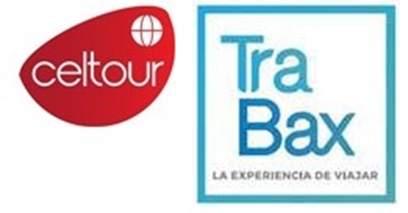 ITINERARIO Día 1º (Martes): AMERICASalida en vuelo intercontinental con destino a Madrid.Día 2º (Miércoles): MADRIDLlegada al aeropuerto y traslado al Hotel. Día libre. “De Madrid al Cielo” es la expresión popular de la ciudad. Alojamiento.Día 3º (Jueves): MADRID Desayuno buffet. Visita Panorámica de la ciudad con guía local: la Puerta de Alcalá, el Parque del Retiro, la Plaza de Colón, la Plaza de la Cibeles, la Gran Vía y la Plaza del Callao. Sugerimos visitar opcionalmente el Estadio Santiago Bernabéu (Visita incluida en el Europack). Tarde libre. Opcional a Toledo con almuerzo. (Visita y almuerzo incluidos en el Europack). Alojamiento.Día 4º (Viernes): MADRID / SAN SEBASTIAN / BURDEOS (662 Km.)Desayuno buffet. Salida hacia San Sebastián, conocida como la Bella Easo, para descubrir la Playa de La Concha. Tiempo libre para almorzar. Continuaremos nuestro viaje hacia tierras francesas para llegar a Burdeos, capital de la Aquitania y reconocida zona vinícola. Alojamiento.Día 5º (Sábado): BURDEOS / AMBOISE / PARIS (616 km.)Desayuno buffet. Por la mañana saldremos hacia París, atravesaremos los campos de Aquitania y del Loira, llegaremos a Amboise, a orillas del rio Loire, donde vivió Leonardo da Vinci, y donde se encuentra el bello Castillo de Amboise que domina la ciudad, (entrada al catillo no incluida). Tiempo libre para almorzar, (Almuerzo incluido en el Europack). Por la tarde continuación a la Isla de Francia y su capital Paris, la Ciudad de la Luz. Alojamiento.Día 6º (Domingo): PARISDesayuno buffet. Visita panorámica con guía local de la ciudad de París: la Ópera, el Museo de Orsay, la Plaza de la Concordia, los Campos Elíseos, el Arco del Triunfo, los Inválidos, etc. A continuación, y de forma opcional podremos realizar un espectacular paseo en barco por el rio Sena a bordo de los conocidos “Bateaux Mouches” (Paseo en Bateaux Mouches incluido en el Europack). A continuación, les recomendamos un almuerzo opcional en un bistró de Montmartre conocido como el Barrio de los Pintores. (Almuerzo incluido en el Europack). Tarde Libre. Esta tarde recomendamos una opcional a la Torre Eiffel. (Subida a la Torre Eiffel 2º piso incluida en el Europack). Alojamiento.Día 7º (Lunes): PARISDesayuno buffet. Día libre para seguir recorriendo esta bella ciudad. Recomendamos realizar por la mañana una excursión opcional al museo del Louvre para visitar las Grandes Colecciones de arqueología y pintura como la Victoria de Samotracia, la Venus de Milo o la Gioconda de Da Vincci entre otros, sin olvidarnos de su fundación medieval. Tarde Libre. Por la noche sugerimos acudir opcionalmente a un espectáculo nocturno de Cabaret típico de la noche Parisina. Alojamiento.Día 8º (Martes): PARIS / MONT SAINT MICHEL / ROUEN (630 Km.)Desayuno buffet. Hoy nos espera un día emocionante donde conoceremos el Mont Saint Michel. Tendremos tiempo libre para recorrer las callejuelas adoquinadas del Mont Saint Michel, para visitar la abadía que se encuentra en la cima de la roca y almuerzo libre. Continuación a Rouen. Alojamiento.Día 9º (Miércoles): ROUEN / BRUSELAS / BRUJAS (440 Km.)Desayuno buffet en el hotel. Salida hacia Bruselas, capital Europea. Tiempo libre para dar un paseo por la Grand Place y acercarnos hasta el famoso Manneken Pis, emblema de la ciudad. Continuaremos hacia Brujas. Les recomendamos opcionalmente navegar por sus mágicos canales, contemplar sus hermosos monumentos, y relajarse en el lago del amor. Alojamiento.Día 10º (Jueves): BRUJAS / AMSTERDAM (260 Km.)Desayuno buffet en el hotel. Visita a pie con guía local por la preciosa ciudad de Brujas, que cuenta con un casco histórico impactante, de cuento de hadas, que permite retroceder en el tiempo hasta la época medieval. Almuerzo opcional (Almuerzo en Brujas incluido en el Europack). Salida hacia Ámsterdam. Alojamiento.Día 11º (Viernes): AMSTERDAMDespués del desayuno buffet salida para efectuar la visita de la Venecia del Norte, a bordo de un barco que nos llevará por sus canales, podremos admirar los distintos monumentos e iglesias con sus fachadas de los siglos XVI y XVII y el puerto antiguo de la ciudad, terminaremos la visita en una fábrica de talla de diamantes. Resto del día libre. Sugerimos hacer opcionalmente una excursión a los pueblos pesqueros de Volendam y Marken con almuerzo.  (Visita a Volendam y Marken y almuerzo incluidos en el Europack).  AlojamientoDía 12º (Sábado): AMSTERDAM / COLONIA / CRUCERO POR EL RHIN /FRANKFURT (476 Km.)Desayuno buffet en el hotel y salida hacia Colonia. Breve parada en esta ciudad de gran belleza que ha crecido en torno al Rhin y de la que se destaca su famosa Catedral, considerada como una obra maestra de la arquitectura gótica mundial, siendo a su vez el edificio más visitado de Alemania y que además cuenta con un lujoso sarcófago donde reposan los cuerpos de los Reyes Magos. Continuaremos nuestro trayecto para embarcar y realizar un maravilloso crucero a lo largo del río Rhin que nos permitirá ver la Roca de Loreley y multitud de castillos y viñedos “verticales” en las laderas del Rhin. Desembarque y continuación del viaje para llegar a Frankfurt, capital financiera de Alemania y cuna de Goethe.  Alojamiento. Día 13º (Domingo): FRANCKFURT / ERFURT / BERLIN (550 Kms)Desayuno buffet en el hotel. Salida hacia Erfurt, situada en el cruce de caminos de antiguas rutas comerciales y capital de Turingia. Ciudad que ha sigo punto de encuentro de intelectuales y centro neurálgico de la Reforma Protestante. Ciudad de la que Lutero, la ensalzo en más de una ocasión denominándola “La coronada por numerosas torre”, por su gran patrimonio artístico. Tiempo libre tiempo libre para conocer el centro histórico de la ciudad, prácticamente intacto, en el que destaca la catedral de Santa Maria y la iglesia de San Severo, conjunto único en Europa de obras maestras arquitectónicas del Gótico alemán, las casas de entramado de madera y por supuesto, el Kammerbrucke, el puente más largo de Europa bordeado por casas con talleres de artesanos, galerías, pequeñas tabernas, tiendas de música y de antigüedades. Continuación a la capital de la Alemania reunificada, la monumental ciudad de Berlín. Llegada a última hora de la tarde y alojamiento.Día 14º (Lunes): BERLINDesayuno buffet en el hotel. Por la mañana visita panorámica de la ciudad con guía local, para conocer los principales monumentos, calles y avenidas de esta importante ciudad, símbolo de la reunificación: la puerta de Brandenburgo, la iglesia memorial del Kaiser Guillermo, el Reichstag y los restos del famoso muro que dividía la ciudad hasta 1989. Almuerzo opcional. (Almuerzo incluido en el Europack) Tarde libre para realizar opcionalmente una visita a la ciudad de Potsdam, allí se firmó la paz y se dio por finalizada la Segunda Guerra Mundial, y los jardines del Palacio Sanssouci, la residencia de verano de Federico II el Grande. (Visita a Potsdam y Jardines del Palacio Sanssouci incluidos en el Europack). AlojamientoDía 15º (Martes): BERLIN / DRESDEN / PRAGA (340 Kms)Desayuno buffet en el hotel. Salida hacia Dresden, la antigua capital de Sajonia, a orillas del río Elba, que fue prácticamente destruida durante los bombardeos en la II Guerra Mundial. Tiempo libre y continuación hacia la República Checa para llegar a Praga. Alojamiento.Día 16º (Miércoles): PRAGADesayuno buffet en el hotel. Por la mañana visita panorámica de la ciudad con guía local, recorriendo el pintoresco Barrio Pequeño “Malá Strana”, la Iglesia de la Victoria del Niño Jesús de Praga, el Puente de Carlos, la Ciudad Vieja y su Reloj Astronómico.  Almuerzo opcional en un típico restaurante. (Almuerzo incluido en el Europack). Tarde libre en la que sugerimos hacer una visita opcional al Castillo de Praga, y la Catedral de San Vito, o continuar disfrutando de esta bella ciudad.  AlojamientoDía 17º (Jueves): PRAGADesayuno buffet en el hotel. Día libre para seguir recorriendo esta magnífica ciudad. Recomendamos realizar una excursión opcional a la bella ciudad de Karlovy Vary, Balneario del siglo XIX que conserva la atmósfera de la alta sociedad y realeza checa, almuerzo y regreso por la tarde a Praga. (Visita y Almuerzo incluidos en el Europack). AlojamientoDía 18º (Viernes): PRAGA / BRATISLAVA / BUDAPEST (529 Kms)Desayuno buffet en el hotel.  Salida hacia Bratislava, capital de Eslovaquia. Breve parada. Continuación del viaje hasta Budapest, capital de Hungría. Por la noche se ofrecerá opcionalmente una cena húngara. (Cena incluida en el Europack). Alojamiento.Día 19º (Sábado): BUDAPESTDesayuno buffet en el hotel. Visita panorámica con guía local, la ciudad se divide en dos zonas, “Buda” donde se encuentra la ciudad vieja, y “Pest” zona moderna y comercial. Comenzaremos por la Colina del Castillo en Buda para contemplar el Danubio y toda la extensión de Pest. Recorreremos el Barrio Antiguo para conocer los orígenes de la ciudad, pasando por la catedral de Matías, símbolo de la época más gloriosa de Hungría, El Bastión de los Pescadores, etc. Tarde libre para disfrutar de la ciudad. Alojamiento.Día 20º (Domingo): BUDAPEST / VIENA (243 Kms)Desayuno buffet. Salida en autobús hacia la capital de Austria donde llegaremos a primera hora de la tarde. Tarde libre. Alojamiento.Día 21º (Lunes): VIENADesayuno buffet. Salida para hacer una visita panorámica con guía local de la ciudad con la majestuosa Ringstrasse, la avenida que concentra la mayor parte de los edificios históricos de la ciudad, el Danubio y sus diversos brazos y un paseo por el casco histórico (Albertina, Hofburg, Plaza de María Teresa…). Tarde libre para seguir disfrutando de la ciudad. Por la noche sugerimos asistir opcionalmente a una cena con espectáculo musical austriaco donde no faltará el famoso vals vienés (Cena y espectáculo incluidos en el Europack). Alojamiento.Día 22º (Martes): VIENA / SALZBURGO / INNSBRUCK (483 Kms)Desayuno buffet. Salida en autocar hacia Salzburgo. Llegada y visita de la mano de nuestro guía para conocer los jardines del Palacio de Mirabell desde donde tenemos una preciosa vista de la fortaleza medieval, cuna de Mozart y Patrimonio de la Humanidad. Tiempo libre para recorrer su maravilloso centro histórico, una de las joyas barrocas de Europa. Continuación hacia Innsbruck, capital del Tirol, situada en el corazón de los Alpes, donde se mezcla el pasado con el futuro. Recomendamos asistir a un Show de música tirolesa en la noche.  Alojamiento. Para los pasajeros terminando en Viena. Desayuno buffet. Tiempo libre hasta la hora de realizar su traslado al aeropuerto para tomar su vuelo de salidaDía 23º (Miércoles): INNSBRUCK / VADUZ / LUCERNA / ZURICH (356 Kms)Desayuno buffet. Temprano en la mañana tiempo libre para visitar la plaza del Tejadillo de oro, lugar donde se celebraron los grandes acontecimientos en la edad media. Continuación en dirección a Vaduz, capital del pequeño Principado de Liechtenstein, rodeada por los Alpes y dominada por el castillo del Príncipe Hans Adam III. Tiempo libre y continuación hacia Lucerna, ciudad situada al borde del Lago de los Cuatro Cantones. Tiempo libre para recorrer esta magnífica ciudad y admirar su famoso Puente de la Capilla y la famosa escultura en la pared de roca del León Herido. Tiempo libre para almorzar. (Almuerzo en un típico restaurante incluido en el Europack) Continuaremos a Zurich, llegando a la ciudad haremos una parada a la orilla del lago de Zurich para ver su panorámica. AlojamientoDía 24º (Jueves): ZURICH / PARIS (683 Kms) Desayuno buffet. Salida hacia la frontera francesa para dirigirnos hacia la capital de Francia, en horas de la tarde llegaremos a Paris. Alojamiento. Día 25º (Viernes): PARIS Desayuno buffet. Tiempo libre hasta la hora de realizar su traslado al aeropuerto para tomar su vuelo de regreso.Nota: Debido a eventos, algunas salidas podrán alojarse en Caen en lugar de RouenDebido a condiciones meteorológicas, el Crucero por el Rhin no operará de noviembre a febreroPRECIO POR PERSONA en Dólares USAEn Habitación Doble.INICIO EN PARISEUROPACK Precio por persona:Madrid / Paris 25 Días 645 $11 Comidas / 7 visitasMadrid / Viena 22 Días 600 $10 Comidas / 7 visitasIncluye: COMIDASAlmuerzo en ToledoAlmuerzo en AmboiseAlmuerzo en MontmartreAlmuerzo en BrujasAlmuerzo en Volendam Almuerzo en BerlínAlmuerzo Típico en PragaAlmuerzo en Karlovy VaryCena Típica en BudapestCena y Espectáculo en VienaAlmuerzo en LucernaVISITASVisita Estadio Santiago BernabéuExcursión a ToledoPaseo en Bateaux por el rio SenaSubida Torre Eiffel 2º PisoExcursión a Volendam y MarkenVisita a Potsdam y Jardines de SanssouciExcursión a Karlovy VaryEL PRECIO INCLUYETransporte durante todo el recorrido europeo en unidades homologadas con la norma Europea, con WI-FI incluido y choferes experimentados.Acompañamiento de un Guía correo desde el inicio al fin del circuitoTraslados privados de llegada y salida del aeropuerto a Hotel y viceversaAlojamiento y desayuno Buffet en los Hoteles indicados o de similar categoría Superior.Todas las tasas turísticas en las ciudades de pernocteGuías locales para las visitas de las ciudades tal como se indica en el itinerarioSeguro TOTAL TrabaxEl precio NO incluye.•Tiquetes aéreos nacionales ni internacionales. •Impuestos de aeropuertos•Propinas a guías, choferes, maleteros.•Bebidas con las comidas. •Visitas y comidas mencionadas como incluidas en el Euro Pack  (costo adicional).•Visitas mencionadas como opcionales o las que el guía correo ofrezca para aprovechar el tiempo libre.•Gastos bancarios del 2% •Gastos de visados. •Gastos de índole personal como llamadas telefónicas, lavado y planchado de ropas, lavandería y gastos personales en el hotel (la mayoría de hoteles exigirán una tarjeta de crédito de garantía por estos servicios).•Seguro médico se recomienda viajar con uno con cobertura mundial. •En general ningún servicio que no esté claramente especificado en el presente itinerario.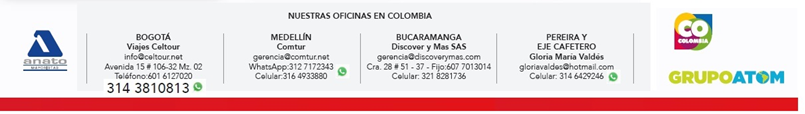 Salidas de América a Madrid (Martes)Salidas de América a Madrid (Martes)Salidas de América a Madrid (Martes)2024Abril162330Mayo7142128Junio4111825Julio29162330Agosto6132027Septiembre3101724Octubre18152229Noviembre5121926Diciembre3101724312025Enero7142128Febrero4111825Marzo4HOTELES PREVISTOS o similaresHOTELES PREVISTOS o similaresHOTELES PREVISTOS o similaresCiudadesHoteles categoría Primera / Turista SuperiorHoteles categoría Primera / Turista SuperiorMadridMURALTOPBurdeosB&B BORDEAUX CENTRE GARE SAINT JEANPParisNOVOTEL PARIS ESTPRouenCITY´O APPART HOTEL CAENTSBrujasGREEN PARKPÁmsterdamHIEX AMSTERDAM NORTH RIVERSIDEPFrankfurtHOLIDAY INN EXPRESS FRANKFURT MESSETSBerlínPARK INN BERLIN ALEXANDER PLATZTSPragaDON GIOVANNIPBudapestT62 HOTEL BUDAPESTPVienaSENATORPZurichB&B ZURICH RUMLANGPInnsbruckALPHOTELPParisNOVOTEL PARIS ESTPTour 2024 / 2025CatAbril 02 /Junio 18Junio 25 /Agosto 20Agosto 27 /Octubre 22Octubre 29 /Marzo 11Supl IndivMadrid / Paris 25 DíasSuperior3.375 3.200 3.375 2.975 1.895 Madrid / Viena 22 DíasSuperior3.050 2.890 3.050 2.695 1.610 